Publicado en Ciudad de México el 19/11/2020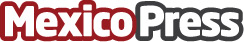 NVIDIA anuncia los resultados financieros del tercer trimestre del año fiscal 2021Ingresos récord totales de $4,730 millones de dólares, un 57% más que el año anterior. Ingresos récord de Juegos de azar de $2,270 millones, un 37% más que el año anterior. Ingresos récord del Centro de Datos de $1,900 millones, un aumento del 162% respecto al año anteriorDatos de contacto:Carlos Valencia NVIDIA PR Agency.55 39 64 96 00Nota de prensa publicada en: https://www.mexicopress.com.mx/nvidia-anuncia-los-resultados-financieros-del_1 Categorías: Nacional Finanzas Inteligencia Artificial y Robótica Automovilismo Programación Hardware Software Industria Automotriz http://www.mexicopress.com.mx